CALENDARIO LITURGICO SETTIMANALE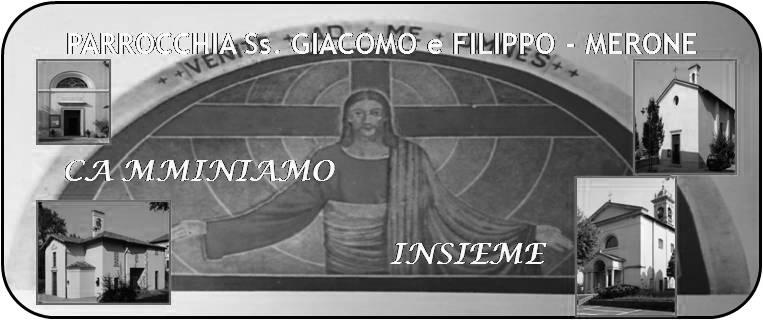  Dal 4 al 11 novembre 20184 novembre 2018                                                 Anno VI, n° 280Una settimana tranquilla…Dopo le sante 40 ore, “ i santi e i morti” le varie feste dell’oratorio, della caritas…finalmente una settimana “ normale”. In cui gustare la bellezza delle cose normali, di una vita di fede normale. Ma forse la nostra vita spirituale troppo spesso è normale anche quando avremmo l’opportunità di farla diventare speciale. L’ordinarietà dovrebbe essere il tempo in cui far fruttare le tante opportunità di “straordinario” che la Chiesa con la sua saggia pedagogia spesso ci offre.	Quanto queste domeniche hanno segnato il nostro credo? Sentiamo che le belle esperienze vissute fanno luce a questa settimana normale dandoci l’occasione per riflettere su ciò che abbiamo trascorso? Come sarebbe bello se questa settimana tranquilla fosse il tempo ideale per parlare delle cose vissute, per farle risuonare nella mente, nel cuore, senza dover pensare al prossimo appuntamento o alla prossima festa  o al prossimo impegno. Lasciamoci toccare dalle cose di Dio, lasciamo che il nostro cuore possa nella tranquillità fare da cassa di risonanza al nostro vissuto per diventare nella tranquilla normalità veri testimoni del Risorto         						          Don MarcoVITA  DI  COMUNITÀLunedì 5 novembre memoria liturgica di san Carlo Borromeo, co-patrono della nostra diocesi e della nostra parrocchia. La messa delle ore 18.00 sarà “nella Memoria di san Carlo”Martedì 6 ore 20.45 a Lurago d’Erba per gli educatori dei preadolescenti, adolescenti, diciottenni e giovani consulta di pastorale giovanile Da martedì 6 novembre in mattinata comincerà la visita ai malati per prepararci al tempo dell’avventoMercoledì 7 novembre in oratorio è convocato il consiglio degli affari economiciCon lunedì 12 novembre cominceranno le benedizioni delle case e delle famiglie per prepararci al natale. Le benedizioni saranno dalle ore 16.30 alle ore 21.00/21.15 circa secondo il calendario. Le ditte hanno un calendario a parte e saranno in prevalenza benedette la mattinaSabato 10 e domenica 11 l’oratorio ospiterà la “ cena valtellinese” per sostenere le attività della pallavolo di Merone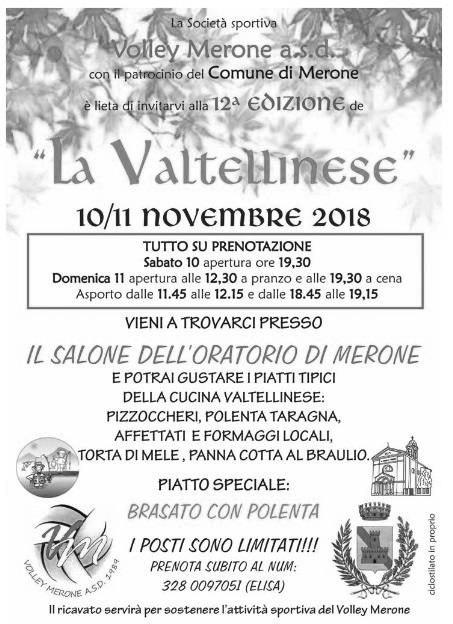 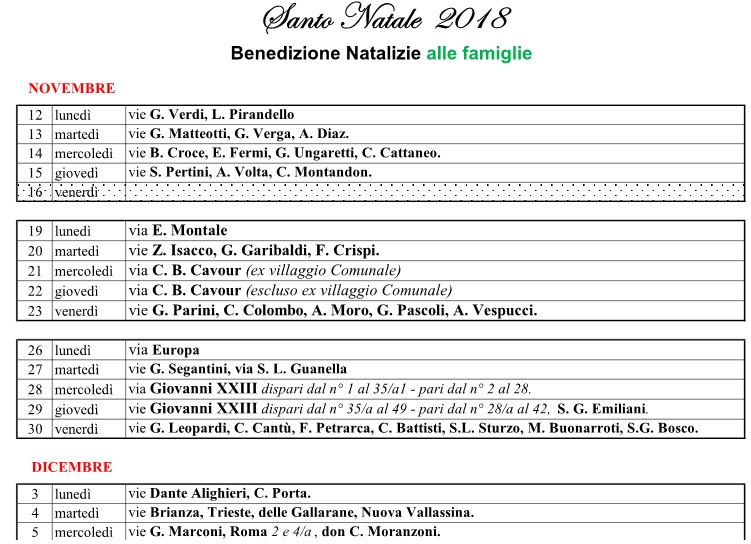 . 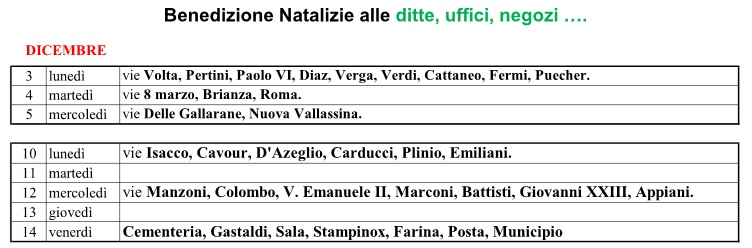 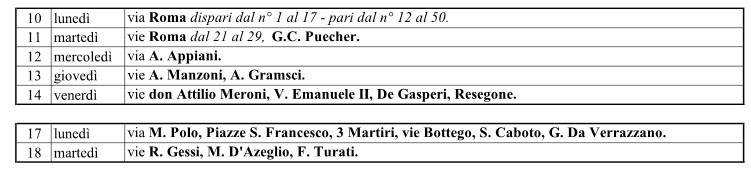 SAB. 3San Martino da Porres7.0016.0017.0018.00A PompeiS. ConfessioniAngela Sacchi, Livio BrunaLuigi, Giovanni ed Ercolina, Negri RodolfoDOM. 4II DOMENICA DOPO LA DEDICAZIONE  7.30  8.3010.3018.00Rigamonti Mario, Riva Luigia, Brenna Giordanaa S. Caterina Longoni Eligio, Proserpio RosettaMorena, Alba, DomenicoPRO POPULOLUN. 5s. Carlo Borromeo  8.0018.00a S. Caterina: Basilio, Luigia, Giannino, SeverinaMAR.6feria18.00Mario, Maria, sr. Gilberta, Giovanni, UmbertinaMER. 7feria18.00A S. Francesco Perego Mario, Oliviero, Alfonsa, LuigiGIO. 8feria16.0018.00Alla residenza Anziani: a S. Caterina fam. Spadoni e Bruschi, Castelli EmilianaVEN.9Dedicazione della basilica Lateranense18.00Alessandro, Giuseppina, Abramo, RosaSAB. 10San Leone Magno16.0017.0018.00S. ConfessioniBosisio MarioMichele MarioDOM. 11Nostro Signore Gesù Cristo re dell’universo  7.30  8.3010.3017.3018.00Mario, Angela, Anita Gattia S. Caterina Borgonovo Giuseppe e TeresinaPRO POPULO, coscritti 1943Canto del VesperoSalvatore, Isacchi Rosa